Titre de l’activité: ROCHE MERE ET PROPRIETES DU SOL Titre de l’activité: ROCHE MERE ET PROPRIETES DU SOL Titre de l’activité: ROCHE MERE ET PROPRIETES DU SOL Titre de l’activité: ROCHE MERE ET PROPRIETES DU SOL LIAISON AVEC LE PROGRAMMELIAISON AVEC LE PROGRAMMELIAISON AVEC LE PROGRAMMELIAISON AVEC LE PROGRAMMENiveau concerné : Niveau concerné : 2nde 2nde Partie du programme:Partie du programme:2nde : Le sol résulte d’une longue interaction entre les roches et la biosphère. Sa gestion est un enjeu majeur pour l’humanité.2nde : Le sol résulte d’une longue interaction entre les roches et la biosphère. Sa gestion est un enjeu majeur pour l’humanité.PLACE DANS LA PROGRESSIONPLACE DANS LA PROGRESSIONPLACE DANS LA PROGRESSIONPLACE DANS LA PROGRESSIONPRE REQUIS :La composition et la formation d’un sol PRE REQUIS :La composition et la formation d’un sol PRE REQUIS :La composition et la formation d’un sol PRE REQUIS :La composition et la formation d’un sol PROBLEME A RESOUDREPROBLEME A RESOUDREPROBLEME A RESOUDREPROBLEME A RESOUDREOn cherche à identifier des sols développés dans les formations superficielles recouvrant le calcaire sinémurien sur les bordures Est et Nord du Morvan.On cherche à identifier des sols développés dans les formations superficielles recouvrant le calcaire sinémurien sur les bordures Est et Nord du Morvan.On cherche à identifier des sols développés dans les formations superficielles recouvrant le calcaire sinémurien sur les bordures Est et Nord du Morvan.On cherche à identifier des sols développés dans les formations superficielles recouvrant le calcaire sinémurien sur les bordures Est et Nord du Morvan.NOTIONS, COMPETENCESNOTIONS, COMPETENCESNOTIONS, COMPETENCESNOTIONS, COMPETENCESNotionsLes propriétés morphologiques et physico-chimiques d’un sol conditionnent son intérêt agricoleLes propriétés morphologiques et physico-chimiques d’un sol conditionnent son intérêt agricoleLes propriétés morphologiques et physico-chimiques d’un sol conditionnent son intérêt agricoleCompétencesUtiliser une base de donnéesDévelopper un esprit critique sur les pratiques culturales (apports de nitrates)Utiliser une base de donnéesDévelopper un esprit critique sur les pratiques culturales (apports de nitrates)Utiliser une base de donnéesDévelopper un esprit critique sur les pratiques culturales (apports de nitrates)Durée : 1 heureDurée : 1 heureCoût : 0 € Matériel et ressources : Exemple DES Sols de la plate-forme sinémurienne (d’après D. Baize et J. Chrétien - Étude et gestion des sols n°2 1994)La roche sous-jacente, calcaires à gryphées arquées contient de nombreux joints marneux et se comporte comme une assise dure mais peu perméable.Documents 1 à 5Tache complexe : *  A l’aide des documents proposés et de vos connaissances, déterminer l’importance de la roche mère dans la formation d’un sol.Activité TICE : Utilisation des fonctionnalités du tableurMatériel et ressources : Exemple DES Sols de la plate-forme sinémurienne (d’après D. Baize et J. Chrétien - Étude et gestion des sols n°2 1994)La roche sous-jacente, calcaires à gryphées arquées contient de nombreux joints marneux et se comporte comme une assise dure mais peu perméable.Documents 1 à 5Tache complexe : *  A l’aide des documents proposés et de vos connaissances, déterminer l’importance de la roche mère dans la formation d’un sol.Activité TICE : Utilisation des fonctionnalités du tableurMatériel et ressources : Exemple DES Sols de la plate-forme sinémurienne (d’après D. Baize et J. Chrétien - Étude et gestion des sols n°2 1994)La roche sous-jacente, calcaires à gryphées arquées contient de nombreux joints marneux et se comporte comme une assise dure mais peu perméable.Documents 1 à 5Tache complexe : *  A l’aide des documents proposés et de vos connaissances, déterminer l’importance de la roche mère dans la formation d’un sol.Activité TICE : Utilisation des fonctionnalités du tableurMatériel et ressources : Exemple DES Sols de la plate-forme sinémurienne (d’après D. Baize et J. Chrétien - Étude et gestion des sols n°2 1994)La roche sous-jacente, calcaires à gryphées arquées contient de nombreux joints marneux et se comporte comme une assise dure mais peu perméable.Documents 1 à 5Tache complexe : *  A l’aide des documents proposés et de vos connaissances, déterminer l’importance de la roche mère dans la formation d’un sol.Activité TICE : Utilisation des fonctionnalités du tableurDOCUMENTSDOCUMENTSDOCUMENTSDOCUMENTSDocument 1 :  Carte de situation générale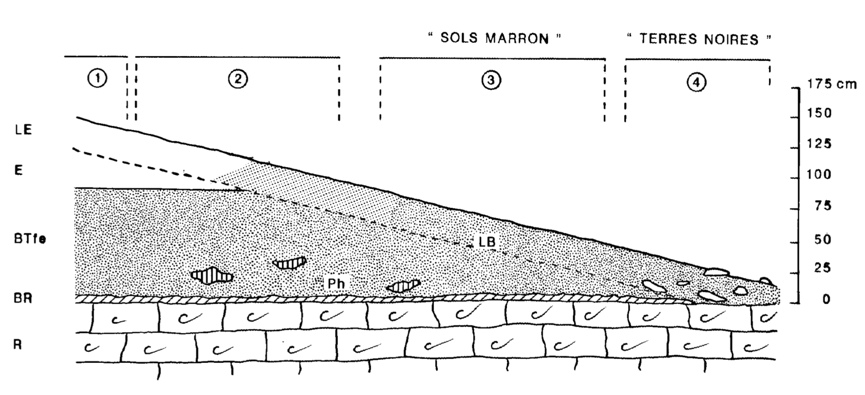 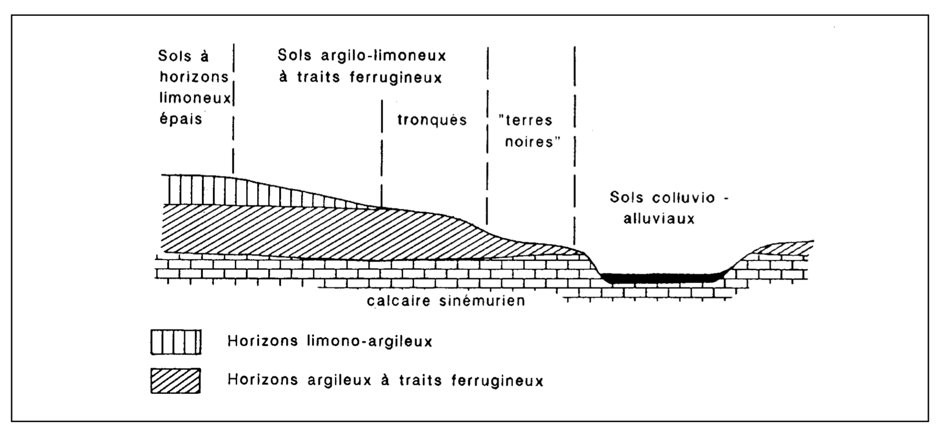 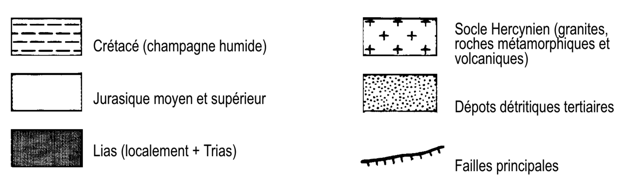 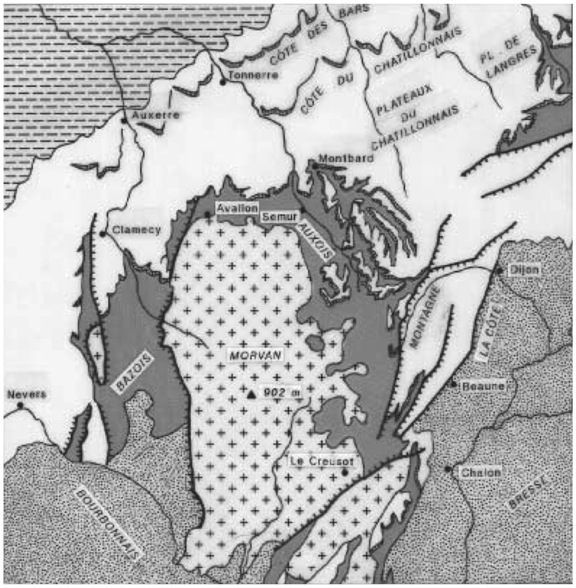 Document 2 - Les sols de la plate-forme sinémurienne (d'après Concaret et Voilliot, 1969).Document 3 - Les quatre types de solums et les différents horizonsLégendes : - LE et E : horizons éluviaux limono-argileux- BTfe : horizons argileux et ferrugineux - BR : calcaire sinémurien sous-jacent- R : calcaires à gryphées arquéesDocument 4  :Teneurs en argile, fer, manganèse et phosphore d'une population de 97 horizons, en g/kg. Les horizons sont classés en quatre grands types selon leur morphologie et leur situation dans les solums.Document 5 : Quelques données analytiques relatives à deux "bouillies noires", un horizon de "mâchefer", quatre échantillons de "plombs de chasse" et un échantillon de nodules phosphatés.Légendes :"Bouillie noire" : horizon profond particulier, situé au contact direct avec le calcaire sinémurien sous-jacent. 8iège d'une forte humidité permanente, ce niveau paraît argileux, plastique, onctueux, avec des accumulations diffuses noires de fer et de manganèse."mâchefer" : niveaux de concentration de nodules noirs sphériques (5 à 20 mm), en général assez durs, et de petites lentilles noires, plus ou moins cimentés entre eux, l'ensemble du niveau étant plus ou moins induré, sur une épaisseur de 5 à 20 cm."plombs de chasse" : petits nodules ferrugineux sub-sphériques, de couleur gris-foncé, de diamètre compris entre 0,5 et 4 mm, à limites extérieures nettes. Ils sont abondants aussi bien dans les horizons éluviaux limono-argileux (où ils sont facilement détectables) que dans les horizons argileux et ferrugineux. Ils sont également très nombreux dans les "Terres Noires". « Nodules phosphatés » : Ces phosphates correspondant généralement à des fossiles.Document 1 :  Carte de situation généraleDocument 2 - Les sols de la plate-forme sinémurienne (d'après Concaret et Voilliot, 1969).Document 3 - Les quatre types de solums et les différents horizonsLégendes : - LE et E : horizons éluviaux limono-argileux- BTfe : horizons argileux et ferrugineux - BR : calcaire sinémurien sous-jacent- R : calcaires à gryphées arquéesDocument 4  :Teneurs en argile, fer, manganèse et phosphore d'une population de 97 horizons, en g/kg. Les horizons sont classés en quatre grands types selon leur morphologie et leur situation dans les solums.Document 5 : Quelques données analytiques relatives à deux "bouillies noires", un horizon de "mâchefer", quatre échantillons de "plombs de chasse" et un échantillon de nodules phosphatés.Légendes :"Bouillie noire" : horizon profond particulier, situé au contact direct avec le calcaire sinémurien sous-jacent. 8iège d'une forte humidité permanente, ce niveau paraît argileux, plastique, onctueux, avec des accumulations diffuses noires de fer et de manganèse."mâchefer" : niveaux de concentration de nodules noirs sphériques (5 à 20 mm), en général assez durs, et de petites lentilles noires, plus ou moins cimentés entre eux, l'ensemble du niveau étant plus ou moins induré, sur une épaisseur de 5 à 20 cm."plombs de chasse" : petits nodules ferrugineux sub-sphériques, de couleur gris-foncé, de diamètre compris entre 0,5 et 4 mm, à limites extérieures nettes. Ils sont abondants aussi bien dans les horizons éluviaux limono-argileux (où ils sont facilement détectables) que dans les horizons argileux et ferrugineux. Ils sont également très nombreux dans les "Terres Noires". « Nodules phosphatés » : Ces phosphates correspondant généralement à des fossiles.Document 1 :  Carte de situation généraleDocument 2 - Les sols de la plate-forme sinémurienne (d'après Concaret et Voilliot, 1969).Document 3 - Les quatre types de solums et les différents horizonsLégendes : - LE et E : horizons éluviaux limono-argileux- BTfe : horizons argileux et ferrugineux - BR : calcaire sinémurien sous-jacent- R : calcaires à gryphées arquéesDocument 4  :Teneurs en argile, fer, manganèse et phosphore d'une population de 97 horizons, en g/kg. Les horizons sont classés en quatre grands types selon leur morphologie et leur situation dans les solums.Document 5 : Quelques données analytiques relatives à deux "bouillies noires", un horizon de "mâchefer", quatre échantillons de "plombs de chasse" et un échantillon de nodules phosphatés.Légendes :"Bouillie noire" : horizon profond particulier, situé au contact direct avec le calcaire sinémurien sous-jacent. 8iège d'une forte humidité permanente, ce niveau paraît argileux, plastique, onctueux, avec des accumulations diffuses noires de fer et de manganèse."mâchefer" : niveaux de concentration de nodules noirs sphériques (5 à 20 mm), en général assez durs, et de petites lentilles noires, plus ou moins cimentés entre eux, l'ensemble du niveau étant plus ou moins induré, sur une épaisseur de 5 à 20 cm."plombs de chasse" : petits nodules ferrugineux sub-sphériques, de couleur gris-foncé, de diamètre compris entre 0,5 et 4 mm, à limites extérieures nettes. Ils sont abondants aussi bien dans les horizons éluviaux limono-argileux (où ils sont facilement détectables) que dans les horizons argileux et ferrugineux. Ils sont également très nombreux dans les "Terres Noires". « Nodules phosphatés » : Ces phosphates correspondant généralement à des fossiles.Document 1 :  Carte de situation généraleDocument 2 - Les sols de la plate-forme sinémurienne (d'après Concaret et Voilliot, 1969).Document 3 - Les quatre types de solums et les différents horizonsLégendes : - LE et E : horizons éluviaux limono-argileux- BTfe : horizons argileux et ferrugineux - BR : calcaire sinémurien sous-jacent- R : calcaires à gryphées arquéesDocument 4  :Teneurs en argile, fer, manganèse et phosphore d'une population de 97 horizons, en g/kg. Les horizons sont classés en quatre grands types selon leur morphologie et leur situation dans les solums.Document 5 : Quelques données analytiques relatives à deux "bouillies noires", un horizon de "mâchefer", quatre échantillons de "plombs de chasse" et un échantillon de nodules phosphatés.Légendes :"Bouillie noire" : horizon profond particulier, situé au contact direct avec le calcaire sinémurien sous-jacent. 8iège d'une forte humidité permanente, ce niveau paraît argileux, plastique, onctueux, avec des accumulations diffuses noires de fer et de manganèse."mâchefer" : niveaux de concentration de nodules noirs sphériques (5 à 20 mm), en général assez durs, et de petites lentilles noires, plus ou moins cimentés entre eux, l'ensemble du niveau étant plus ou moins induré, sur une épaisseur de 5 à 20 cm."plombs de chasse" : petits nodules ferrugineux sub-sphériques, de couleur gris-foncé, de diamètre compris entre 0,5 et 4 mm, à limites extérieures nettes. Ils sont abondants aussi bien dans les horizons éluviaux limono-argileux (où ils sont facilement détectables) que dans les horizons argileux et ferrugineux. Ils sont également très nombreux dans les "Terres Noires". « Nodules phosphatés » : Ces phosphates correspondant généralement à des fossiles.COMMUNICATION DES RESULTATS,COMMUNICATION DES RESULTATS,COMMUNICATION DES RESULTATS,COMMUNICATION DES RESULTATS,Conclusion : Le sol étudié est donc un sol présentant des physico-chimiques intéressantes pour l’agriculture (à confirmer avec d’autres documents) – Voir activité sur les sols du Congo.Conclusion : Le sol étudié est donc un sol présentant des physico-chimiques intéressantes pour l’agriculture (à confirmer avec d’autres documents) – Voir activité sur les sols du Congo.Conclusion : Le sol étudié est donc un sol présentant des physico-chimiques intéressantes pour l’agriculture (à confirmer avec d’autres documents) – Voir activité sur les sols du Congo.Conclusion : Le sol étudié est donc un sol présentant des physico-chimiques intéressantes pour l’agriculture (à confirmer avec d’autres documents) – Voir activité sur les sols du Congo.COMMENTAIRESCOMMENTAIRESCOMMENTAIRESCOMMENTAIRESProlongements possibles de l’activité : Situer le sol proposé sur le diagramme de texture d’après JAMAGNE (en lien avec les mathématiques)Prolongements possibles de l’activité : Situer le sol proposé sur le diagramme de texture d’après JAMAGNE (en lien avec les mathématiques)Prolongements possibles de l’activité : Situer le sol proposé sur le diagramme de texture d’après JAMAGNE (en lien avec les mathématiques)Prolongements possibles de l’activité : Situer le sol proposé sur le diagramme de texture d’après JAMAGNE (en lien avec les mathématiques)